Урок Мужества - «Битва за Кавказ» 8-11 классыУчитель: Назаралиев С.С.Битва за Кавказ является составной частью военной кампании второй половины 1942 года на юге нашей страны. В учебниках по истории подробно излагается материал о Сталинградской битве, а о битве за Кавказ упоминается только в двух строках. Битва за Кавказ, приковавшая к себе значительные силы гитлеровских армий, способствовало успешному развитию Сталинградской операции. Она имеет важное военно-политическое и стратегическое значение, в результате упорных, кровопролитных боев на Кавказе враг был остановлен на пути к грозненской и бакинской нефти. Большой вклад в победу над врагом внесли жители Ставрополья. В основу содержания урока положен материал о боевых действиях на территории Ставропольского края и Предгорного района. Изучение учебной темы на основе краеведческого материала способствует развитию патриотизма, гражданского долга, чувства ответственности за мир и спокойствие в регионе.Цель урока.Раскрыть стратегические цели немецкого командования по овладению Кавказом. На конкретном краеведческом материале показать итоги военных действий на Кавказе летом - зимой 1942- 1942 гг.Продолжить развивать умения и навыки учащихся: делать выводы, сопоставлять и анализировать факты, аргументировать свои суждения.Способствовать формированию личностного восприятия исторических фактов.Воспитывать у учащихся чувства патриотизма, национальной гордости славным боевым прошлым советских воинов.Основные знания: план "Эдельвейс"; причины отступления Красной Армии на юге; содержание приказа наркома обороны № 227 от 28 июля 1942 г.; оккупационный режим; ход боевых действий на Кавказе. 
Основные понятия: эвакуация, бои "местного" значения, коллаборационизм. 
Оборудование урока: карты "Великая Отечественная война Советского Союза 1941 - 1945 гг.", "Битва за Кавказ", презентация , документальный фильм «Битва за Кавказ»Ход урокаВступительное слово учителя.В период весеннее - летней кампании 1942 года Верховный Главнокомандующий И.В. Сталин ожидал, что главное наступление вермахта будет на московском направлении. В этом его убедила германская разведка, успешно проведя операцию по дезинформации под кодовым названием "Кремль". Вот почему Сталин распорядился собрать под столицей значительную часть танковых сил и авиации. Войска, которым на юге предстояло наступать в соответствии с его планами, были обескровлены.Проблемное задание. Гитлер - японскому послу (январь 1942 г.):"Советы уже в следующее лето будут разгромлены… Я, намереваюсь пока в центре фронта не проводить наступательных операций. Моей целью будет наступление на юге. Я решил, как только улучшится погода, предпринять удар в направлении Кавказа. Это направление - важнейшее". Как вы думаете, почему в 1942 г. Гитлер решил основной удар нанести на юге?Вводная беседа: Почему Гитлер особое внимание в своем плане придавал Кавказу? Какие стратегические цели определил Кавказу Гитлер в своем плане?Вывод. Северный Кавказ богат природными ресурсами: 86,5 % общесоюзной добычи нефти, 65 % природного газа, 56,5 % марганцевой руды. Без кавказской нефти Гитлер считал невозможным продолжение войны. Все офицеры и генералы воинских частей противника были снабжены специальным "Справочником - путеводителем по Кавказу". В приложении к нему указаны районы вторжения: "Баку - нефтяные фонтаны, Грозный - лучший в мире бензин, Кабарда - молибден, Северная Осетия - цинк, Занзегур - медь". Враг приложил все усилия, чтобы захватить этот богатый район.Сообщение ученика " План "Эдельвейс":( Показ фрагмента видеофильма)  Презентация "Битва за Кавказ" - слайды Работа с таблицей " Соотношение сил сторон к началу битвы за Кавказ.Задание: Проанализируйте приведенные в таблице данные и сделайте выводы.Характеристика учителем периодов битвы за Кавказ- Первый период 25 июля - 31 декабря 1942 г. - оборонительные действия советских войск. В конце июля немецкие войска начали наступление на сальском, ставропольском и краснодарском направлениях. Немецкие танковые армии прорвали оборону советских войск, и вышли на оперативный простор - в Задонские и Сальские степи. В войсках Донской оперативной группы сложилось критическое положение. В дивизиях 37-й армии насчитывалось от 500 до 800 человек, на одно орудие приходилось по 10 снарядов, на миномет - по 5. Связь с дивизиями отсутствовала. Штаб потерял управление войсками. Отступление проходило в условиях 40 градусной жары. - Второй период начался 1января 1943г. и завершился 9 октября 1943г. - характеризуется наступательными операциями.Работа с документом: Знакомство с приказом № 227 от 28 июля 1942 г. изданным Верховным Главнокомандующим под названием: "Ни шагу назад".Задание: Существуют разные оценки этого приказа. Одни считают, что он сыграл большую положительную роль в моральном плане и в смысле требований военного устава. Мнение других: приказ слишком суров, жесток, рассчитан на страх перед неминуемой карой, а в моральном плане его роль нельзя оценить положительно. А что вы думаете по этому поводу? Свой ответ обоснуйте.Сообщение ученика о боях за Кавказские перевалы.Рассказ учителя о боевых действиях на Ставрополье."Первого августа на участке Донской группы войск СКФ наши войска вели тяжелые кровопролитные бои с превосходящими силами немецко-фашистских захватчиков, - сообщалось в сводке советского Информбюро, - противник потеснил наши войска на Сальском направлении, развивая наступление на Ворошиловск (Ставрополь)". 3 августа город был подвергнут интенсивной бомбежке и фактически без боя был сдан. 5 августа немецкие войска овладели Невинномысском; с 9 по 12 августа захватили города Кавминводской группы,Рассказ учителя о боях за Кавказские перевалы.В середине августа 1942 г. в горах Северного Кавказа начались ожесточенные бои 46-й армии (командующий - генерал В.Ф. Сергацков) с немецким горно-стрелковым корпусом генерала Р. Кондара. Генерал С.М. Штеменко отмечал: "С обороной гор дело явно не клеилось. Командование фронта слишком преувеличивало их недоступность, за что 15 августа поплатилось Клухорским перевалом. Вот-вот мог быть взят и Марухский перевал… Допущенные оплошности исправлялись в спешном порядке. Срочно формировались на защиту перевалов отряды из альпинистов и жителей высокогорных районов, подтягивались дополнительные силы из кадровых войск…" На перевалах, по сводкам Информбюро, шли бои "местного значения". Войскам Закавказского фронта была поставлена задача: во что бы то ни стало остановить врага. Презентация "Битва за Кавказ" - слайды Работа с картой "Битва за Кавказ" - ход боевых действий.Вывод. Бои и операции на Северном Кавказе велись в особых условиях горно-лесистой местности, что обогатило советские войска опытом для последующих действий в Крыму и Карпатах. Битва завершилась победой, имевшей важное военно-политическое и стратегическое значение.Характеристика учителем второго периода битва за Кавказ.Второй период начался 1 января и завершился 9 октября 1943 г. - характеризуется наступательными операциями.Презентация "Битва за Кавказ" - слайды Битва на Волге во многом предрешила исход боев на Северном Кавказе. Наступление на Закавказском фронте в январе 1943 г. Создало угрозу окружения северокавказской группировки противника. Стремясь избежать окружения, гитлеровцы начали отступление из района Моздока, сел Ага - Батыр и Дыдымкино в северо-западном направлении. 5 января было освобождено Курская, 7 января - Курский район, 11 января освобождены города Кавминводской группы, 21 января освободили г. Ставрополь. В конце января Черноморская группа войск освободила Майкоп, а затем начала Краснодарскую операцию, в ходе которой 12 февраля был освобожден Краснодар. "Постоянно преследовавшие нас русские, зима, упадническое настроение, - отмечал в своем дневнике солдат вермахта Л. Треплин, - все это неимоверно осложняло планомерный отход, и целые подразделения были охвачены паникой и бежали очертя голову". К середине февраля большая часть Северного Кавказа была освобождена от врага. Развивая наступление, советские войска вышли к Таманскому полуострову, где встретили упорное сопротивление противника. В сентябре 1943 г. началась Новороссийско - Таманская операция советских войск. К 9 октября Таманский полуостров был освобожден от фашистов.Закрепление изученного материала.Тест.1. Весной - летом 1942 г. гитлеровское командование решило основной удар нанести:а) на ленинградском направлении;
б) на московском направлении;
в) на южном направлении.2. Укажите кодовое название плана гитлеровского командования по захвату Северного Кавказа:а) "Барбаросса";
б) "Тайфун"; 
в) "Эдельвейс".3. Назовите хронологические рамки битвы за Кавказ:а) 19 ноября 1942 - 2 февраля 1943 года; 
б) 23 августа 1942 - 12 декабря 1943 года; 
в) 25 июля 1942 - 9 октября 1943 года.4. Когда был издан приказ № 227, получивший название "Ни шагу назад"?а) 28 июля 1942 г. в связи с катастрофическим положением на Юго - Западном фронте; 
б) 19 ноября 1942 г. в связи с началом наступления под Сталинградом; 
в) 12 октября 1941 г. в связи с наступлением немецких войск на Москву.5. Когда Ворошиловск (Ставрополь) был захвачен гитлеровскими войсками?а) 1 августа 1942 г.; 
б) 3 августа 1942 г.; 
в) 7 августа 1942 г.6. Назовите хронологические рамки оккупации станицы Суворовской:а) 23 августа 1942 г. - 12 декабря 1943 г. 
б) 9 августа 1942 г. - 13 января 1943 г. 
в) 10 августа 1942 г. - 2 февраля 1943 г.Итоговая беседаКакую стратегическую цель преследовало немецкое командование, ставя перед войсками задачу овладения Кавказом?О чем свидетельствовала постановка подобной цели? Почему немецким войскам не удалось выполнить эту задачу?Каковы были итоги военных действий на советско-германском фронте зимой - летом 1942 года?Почему второй период Великой Отечественной войны можно характеризовать как период настойчивого равновесия?Обобщение ответов учащихся.Подведение итогов.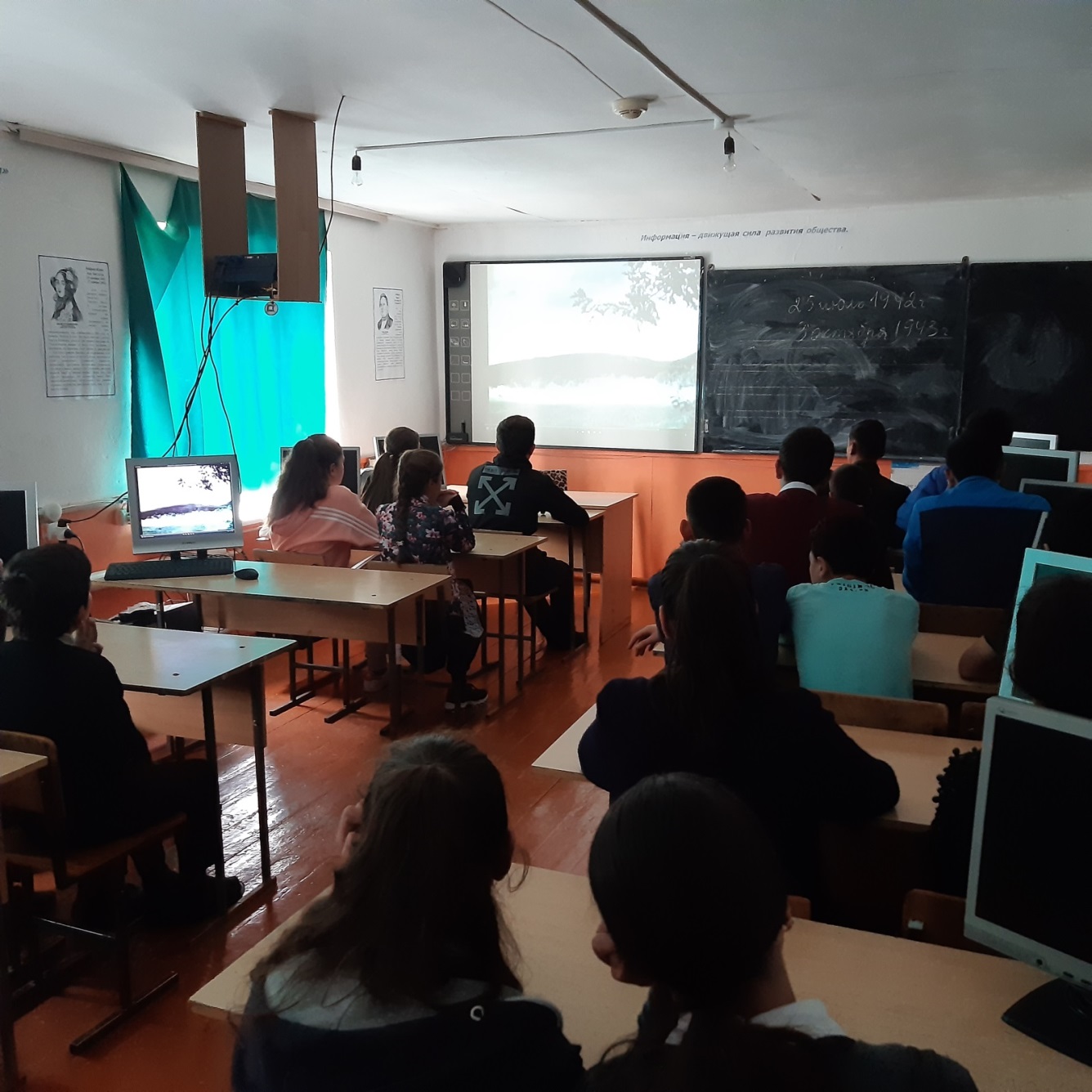 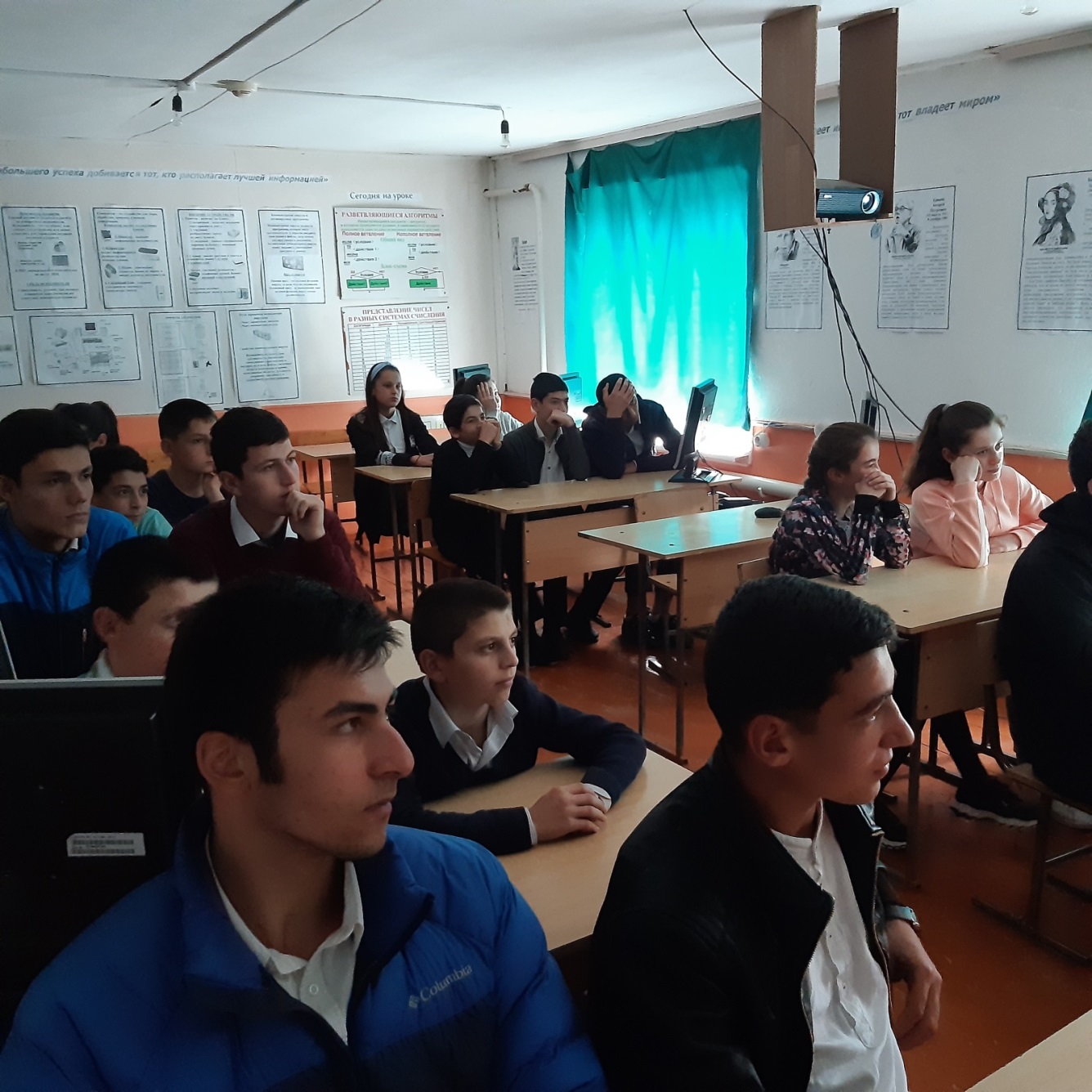 Силы и средстваСоветские войскаВойска противникаСоотношениеЛюди112 тыс. чел167 тыс. чел1:1,5Орудия и минометы2,1 тыс.4,5 тыс.1:2,1Танки12111301:9,9Самолеты13010001:7,7